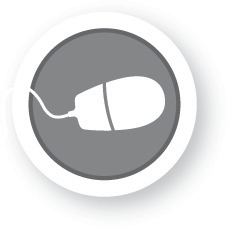 Retrieved from the companion website for Authentically Engaged Families: A Collaborative Care Framework for Student Success by Calvalyn G. Day. Thousand Oaks, CA: Corwin, www.corwin.com. Copyright 2016 by Corwin. All rights reserved. Reproduction authorized only for the local school site or nonprofit organization that has purchased this book